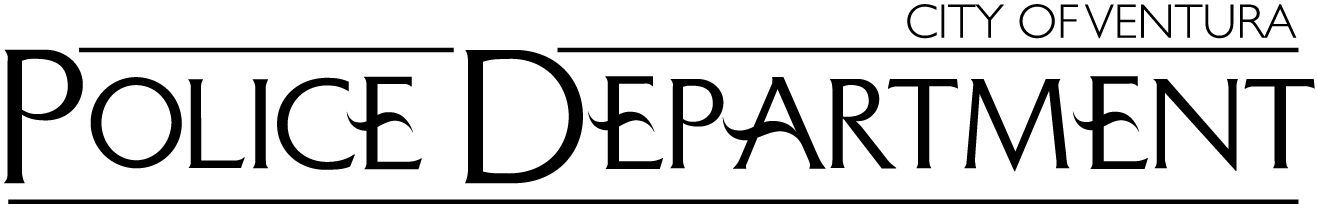 November 4, 2019Via Electronic Mail Only            81038-73802816@requests.muckrock.comCaroline Haskins411A Highland Ave.Somerville, MA 02144	Re: Public Records RequestDear Ms. Haskins,	We have received your California Public Records Act request received by the City of San Buenaventura on October 7, 2019, asking for the following information:Pursuant to the California Public Records Act, I hereby request the following records:Public reports state that this police department has partnered with Ring, Amazon’s home security company. (https://blog.ring.com/2019/08/28/working-together-for-safer-neighborhoods-introducing-the-neighbors-active-law-enforcement-map/) These partnerships involve an exchange: Law enforcement gets access to Ring’s “Law Enforcement Neighborhoods Portal.” The Law Enforcement Neighborhood Portal is a way that police can request Ring camera footage from people that use Neighbors, Ring has a "neighborhood watch" app.Therefore, I hereby request the following records:1) All instructional materials, presentations and presentation materials (including recorded video and audio, PowerPoint files, prepared remarks, and slides formats), and other guidance on the use of Ring devices and/or the Neighbors app. This includes A) any notes taken during meetings that discussed the use of Ring devices and/or the Neighbors app, B) any explanations (whether internally or externally generated) of how Ring devices and/or the Neighbors app work, and C) any other document that has been used to help explain the use of Ring devices and/or the Neighbors app to any party, including internal documentation, public relations materials, and executive summaries.Response:  The only instruction that was given to the Ventura Police Department was given by representatives of Ring.  The Ventura Police Department does not possess any of those materials.2) A copy of any privacy impact assessments, use policies, standard operating procedures, data retention policies, legal opinions, warranties, non-disclosure agreements, contracts, liability waivers, insurance agreements, Requests for Proposals, Responses to Requests for Proposal, Memorandums of Understanding, Letters of Interest, usage policies, or informal agreements between the police department and Ring.Response:  The only document that exists is a Memorandum of Understanding (see attachment).3) A copy of any funding opportunity announcements, grant applications and grantor status/progress reports, reports to legislative bodies, annual reports that mention Ring or the Neighbors app, as well as audit records, including but not limited to security audits of the software, misuse reports, and reports to oversight bodies.Response:  None exist4) Any digital communications including but not limited to emails and text messages) as well as documents, (including but not limited to PDF, word processing, excel, and slide documents) that mention Ring or the Neighbors app.Response:  The only emails that exist are general announcement emails sent from Ring to Ashley Bautista (Our Civic Engagement Specialist).  See attachment for those emails.5) Any digital communications (including but not limited to emails and text messages) with Ring representatives.Response:  None exist other than the emails provided in item 4.Please try to include any other miscellaneous documents that facilitate this police department's relationship with Ring that don't neatly fall neatly into the above categories.	If you have any questions, feel free to contact me.Commander Ryan WeeksVentura Police DepartmentProfessional Standards Unit805 339-4309rweeks@venturapd.org